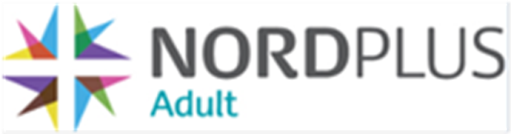 ADULTS TODAYNORDPLUS Pieaugušo izglītības programmaSagatavošanas vizīte  Linda ButāneNr. AD-2010_1b-24542 11/2010-03/2011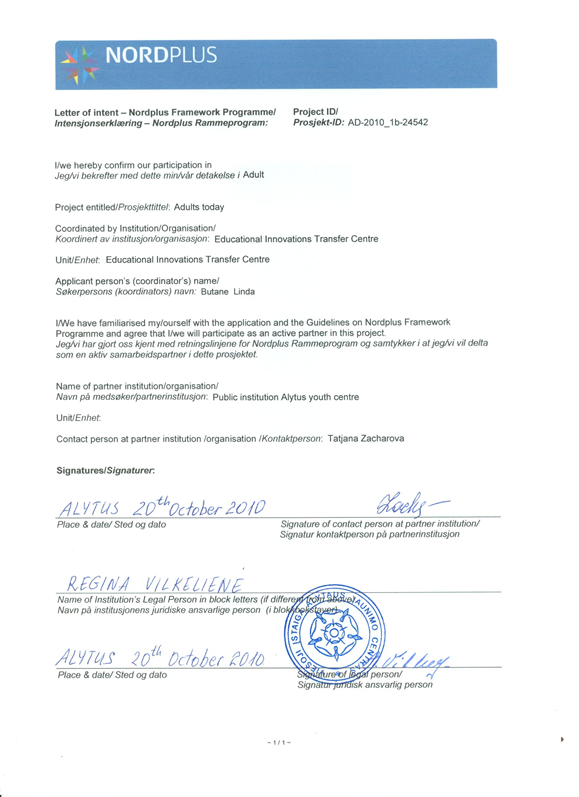 Alitus jaunatnes centrs(Alytus youth centre)  LietuvaRezultāts  Sagatavots projekta pieteikums       PROMOTION OF TEACHERS ACTIVITY         AND KNOWLEDGE IN EDUCATION       PROJECTS THROUGH ACTING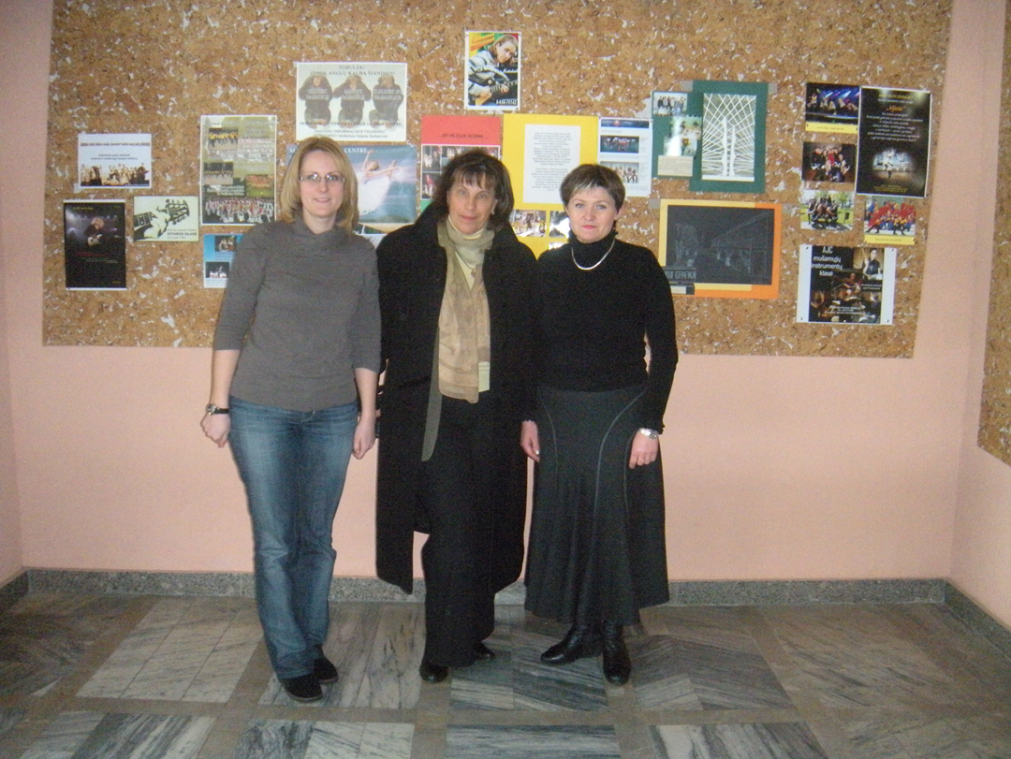 